Teachers Report10Y2 - 2012/2013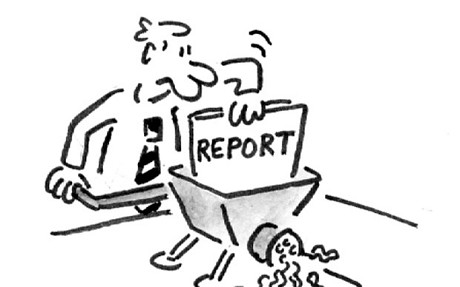 EnjoymentDo you enjoy maths? Why/ Why not?What could Mr Robinson do to make his lessons more enjoyable?ProgressDo you feel your lessons are well planned and allow you to make progress? Why/ Why not?When do you make the most progress?What could Mr Robinson do next year to ensure you make better progress?SeatingWhat impact has the seating plan had on your progress this year?GeneralAre there any aspects of your class that prevent you from making progress?What does Mr Robinson do that really works for you?Are there any things that other teachers do that Mr Robinson should incorporate into his teaching?OverviewCan you please write an overview of this year with 2 W.W.W’s and an E.B.IW.W.WW.W.WE.B.I